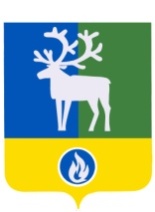 БЕЛОЯРСКИЙ РАЙОНХАНТЫ-МАНСИЙСКИЙ АВТОНОМНЫЙ ОКРУГ-ЮГРААДМИНИСТРАЦИЯ БЕЛОЯРСКОГО РАЙОНАКОМИТЕТ МУНИЦИПАЛЬНОЙ СОБСТВЕННОСТИРАСПОРЯЖЕНИЕот 2 октября 2018 года                                                                                                         № 393-рОб утверждении формы проверочного листа (списка контрольных вопросов), используемой при проведении плановых проверок юридических лиц и индивидуальных предпринимателей в рамках осуществления муниципального земельного контроляВ соответствии со статьей 17.1 Федерального закона от 6 октября 2003 года № 131-ФЗ «Об общих принципах организации местного самоуправления в Российской Федерации», частью 11.3 статьи 9 Федерального закона от 26 декабря 2008 года № 294-ФЗ «О защите прав юридических лиц и индивидуальных предпринимателей при осуществлении государственного контроля (надзора) и муниципального контроля», постановлением Правительства Российской Федерации от 13 февраля 2017 года № 177 «Об утверждении общих требований к разработке и утверждению проверочных листов (списков контрольных вопросов)»:1. Утвердить форму проверочного листа (списка контрольных вопросов), используемую при проведении плановых проверок юридических лиц и индивидуальных предпринимателей в рамках осуществления муниципального земельного контроля (далее – форма) согласно приложению к настоящему распоряжению.2. Должностным лицам отдела по земельным отношениям Комитета муниципальной собственности администрации Белоярского района, уполномоченным на осуществление муниципального земельного контроля на территории Белоярского района разместить форму на официальном сайте органов местного самоуправления Белоярского района в информационно-телекоммуникационной сети «Интернет».3. Контроль за выполнением распоряжения возложить на начальника отдела по земельным отношениям Комитета муниципальной собственности администрации Белоярского района Мартынова И.В.Председатель Комитета муниципальной собственности                                                                               А.В. ТрофимовПРИЛОЖЕНИЕк распоряжению Комитета муниципальной собственности администрации Белоярского района от 2 октября 2018 года № 393-рФ О Р М Апроверочного листа (списка контрольных вопросов), используемая при проведении плановых проверок юридических лиц и индивидуальных предпринимателейв рамках осуществления муниципального земельного контроля 1. Настоящая форма проверочного листа (списка контрольных вопросов) (далее – проверочный лист) используется при проведении плановых проверок юридических лиц и индивидуальных предпринимателей в рамках осуществления муниципального земельного контроля.2. Предмет плановой проверки ограничивается обязательными требованиями, изложенными в форме проверочного листа.3. Наименование органа муниципального контроля: отдел по земельным отношениям Комитета муниципальной собственности администрации Белоярского района.4. Форма проверочного листа утверждена распоряжением Комитета муниципальной собственности администрации Белоярского района от ___________ 2018 года № ______.5. Наименование юридического лица, фамилия, имя, отчество (при наличии) индивидуального предпринимателя (ИНН) _________________________________________________________________________________________________________________________ 6. Место проведения плановой проверки с заполнением проверочного листа и (или) указание на используемые юридическим лицом, индивидуальным предпринимателем производственные объекты _____________________________________________________ _______________________________________________________________________________ 7. Реквизиты распоряжения Комитета муниципальной собственности администрации Белоярского района о проведении проверки ________________________________________________________________________________________________________________________ 8. Учетный номер проверки и дата присвоения учетного номера проверки в едином реестре проверок ________________________________________________________________ 9. Должность, фамилия и инициалы должностного лица отдела по земельным отношениям Комитета муниципальной собственности администрации Белоярского района, проводящего плановую проверку и заполняющего проверочный лист _______________________________________________________________________________ _______________________________________________________________________________ 10. Перечень вопросов, отражающих содержание обязательных требований, ответы на которые однозначно свидетельствуют о соблюдении или несоблюдении юридическим лицом, индивидуальным предпринимателем обязательных требований, составляющих предмет проверки:«_____» ___________ 20__ г.(указывается дата заполненияпроверочного листа)_________________________________________________        ___________       _____________(должность и ФИО должностного лица, проводящего                           (подпись)                   (дата)плановую проверку и заполнившего проверочный лист)________________________________________________           ___________       _____________(должность и ФИО должностного лица, юридического                          (подпись)                  (дата) лица, индивидуального предпринимателя, присутствовавшегопри заполнении проверочного листа)___________________________________№ п/пВопросы, отражающие содержание обязательных требованийРеквизиты нормативных правовых актов, с указанием их структурных единиц, которыми установлены обязательные требованияОтветы на вопросыОтветы на вопросыОтветы на вопросы№ п/пВопросы, отражающие содержание обязательных требованийРеквизиты нормативных правовых актов, с указанием их структурных единиц, которыми установлены обязательные требованияданетне распространяется требование1Используется ли проверяемым юридическим лицом или индивидуальным предпринимателем земельный участок в соответствии с установленным целевым назначением и (или) видом разрешенного использования?Пункт 2 статьи 7, статья 42 Земельного кодекса Российской Федерации2Имеются ли у проверяемого юридического лица или индивидуального предпринимателя права, предусмотренные законодательством Российской Федерации, на используемый земельный участок (используемые земельные участки, части земельных участков)?Пункт 1 статьи 25 Земельного кодекса Российской Федерации3Зарегистрированы ли права либо обременение на используемый земельный участок (используемые земельные участки, часть земельного участка) в порядке, установленном Федеральным законом от 13 июля 2015 года № 218-ФЗ «О государственной регистрации недвижимости»?Пункт 1 статьи 26 Земельного кодекса Российской Федерации, статья 8.1 Гражданского кодекса Российской Федерации4Соответствует ли площадь используемого проверяемым юридическим лицом, индивидуальным предпринимателем земельного участка площади земельного участка, указанной в правоустанавливающих документах?Пункт 1 статьи 25, пункт 1 статьи 26 Земельного кодекса Российской Федерации5В случаях если использование земельного участка (земельных участков), находящегося в государственной или муниципальной собственности, на основании разрешения на использование земель или земельных участков привело к порче либо уничтожению плодородного слоя почвы в границах таких земель или земельных участков, приведены ли земли или земельные участки в состояние, пригодное для использования в соответствии с разрешенным использованием?Пункт 5 статьи 13, подпункт 1 статьи 39.35 Земельного кодекса Российской Федерации6Выполнена ли проверяемым юридическим лицом (за исключением органа государственной власти, органа местного самоуправления, государственного и муниципального учреждения (бюджетного, казенного, автономного), казенного предприятия, центра исторического наследия президента Российской Федерации, прекратившего исполнение своих полномочий) обязанность переоформить право постоянного (бессрочного) пользования земельным участком (земельными участками) на право аренды земельного участка (земельных участков) или приобрести земельный участок (земельные участки) в собственность?Пункт 2 статьи 3 Федерального закона от 25 октября 2001 года № 137-ФЗ «О введении в действие Земельного кодекса Российской Федерации»7Соблюдено ли требование об обязательности использования (освоения) земельного участка в сроки, установленные законодательством?Статья 42 Земельного кодекса Российской Федерации, статья 284 Гражданского кодекса Российской Федерации, пункт 2 статьи 45 Земельного кодекса Российской Федерации, пункт 7 части 2 статьи 19 Федерального закона от 15 апреля 1998 года № 66-ФЗ «О садоводческих, огороднических и дачных некоммерческих объединениях граждан»